МИНИСТЕРСТВО ОБРАЗОВАНИЯ И НАУКИ РОССИЙСКОЙ ФЕДЕРАЦИИФедеральное государственное бюджетное образовательное учреждение высшего образования«КУБАНСКИЙ ГОСУДАРСТВЕННЫЙ УНИВЕРСИТЕТ»(ФГБОУ ВО «КубГУ»)Кафедра экономики предприятия, регионального и кадрового менеджментаКУРСОВАЯ РАБОТАРОЛЬ МАЛОГО БИЗНЕСА В СОВРЕМЕННОЙ ЭКОНОМИКЕРаботу выполнил________________________________________Ш. А. Кабертай                                                                               (подпись, дата) Факультет _________экономический_______________________курс__3_______________Направление  38.03.01 Экономика______________________________________________Научный руководительст. преподаватель_________________________________________ М.А. Кротова                                                                               (подпись, дата) Нормоконтролер преподаватель _____________________________________________ Д.Н. Ванян                                                                               (подпись, дата)Краснодар 2018 СОДЕРЖАНИЕ ВВЕДЕНИЕ	31 Теория и методика исследования малого бизнеса в новых экономических реалиях	51.1 Виды, организационно-правовые формы и функции малого предпринимательства	51.2 Роль малого предпринимательства в новых экономических реалиях	81.3 Методика анализа и оценки функционирования малого предприятия........................................................................................................	112 Анализ и оценка функционирования малого предприятия на примере          кафе «Созвездие»	172.1 Характеристика внутренней и внешней среды малого предприятия	172.2 Анализ и оценка эффективности функционирования кафе «Созвездие» в условиях усиления социально-экономических вызовов	223 Основные направления эффективизации малого предпринимательства	273.1 Пути повышения эффективности малого бизнеса в современной экономике...........................................................................................................	273.2 Мероприятия по обеспечению роста эффективности малого предприятия ...............................................................................................	29Заключение	32Список использованных источников	34ВВЕДЕНИЕПредпринимательство – один из важнейших столпов современной экономики. В странах рыночной экономики предпринимательство  получило широкое распространение и составляет подавляющую часть среди всех форм организаций. Данная работа посвящена исследованиям в области предпринимательства. Рассмотрены основополагающие принципы, проанализировано современное положение малого предпринимательства в России, даны обоснования методики анализа и оценки функционирования малого предприятия, которые были применены на практическом примере малого бизнеса. Актуальность выбранной темы заключается в возрастающей роли малого бизнеса в новых экономических реалиях, а также во все большем воплощении в общественную жизнь результатов и продуктов труда бизнес среды. Масштабы рыночных отношений в мире растут, а вместе с этим и приобретает больший вес образ предпринимателя как одной из центральных фигур рынка. Цель работы – изучение роли малого бизнеса в развитии современной экономики страны.Задачи, поставленные в курсовой работе, в соответствии с целью:  теоретическое исследование положения малого бизнеса в современной экономике обозначение видов, типов и функций предпринимательской деятельности   характеристика внутренней и внешней среды малого предприятия на примере кафе «Созвездие» анализ и оценка эффективности функционирования малого предприятия на примере кафе «Созвездие» выявление путей повышения эффективности функционирования малого предприятия Объектом исследования выступает малый бизнес. Предметом исследования является роль малого бизнеса в современной экономике. Достаточно высокая степень научной разработанности проблемы. В науке четко обозначена позиция предпринимательства, определены его функции и виды. Над данной проблемой работали и работают многие зарубежные и отечественные ученые: Р.Кантильон, Й.Шумпетер, П.Друкер, Ф.Хайек, М.Лапуста, В.Горфинкель, О.Девлетов, С.Дацко. Информационная база, на которую опирается данная работа: учебная, научная, методическая литература по рассматриваемой теме, законодательные акты, электронные ресурсы удаленного доступа. Курсовая работа включает в себя введение, в котором определена методологическая и теоретическая база исследования. В первой главе рассмотрены теоретические аспекты по данному вопросу: виды, организационно-правовые формы и функции малого предпринимательства и её роль в современной экономике. Во второй главе представлен анализ эффективности функционирования малого предприятия на примере кафе «Созвездие». В третьей главе рассмотрены и предложены пути повышения малого предприятия. 1 Теория и методика исследования малого бизнеса в новых экономических 	реалиях 1.1 Виды, организационно-правовые формы и функции малого предпринимательства Существует множество направлений предпринимательской деятельности, объектов приложения капитала, в соответствии с этим, выделяются следующие виды предпринимательства:  Производственное К производственному виду относят процесс производства конкретных товаров, осуществления работ и оказания услуг для их реализации потребителям.  КоммерческоеПри коммерческом виде деятельность предприятия лежит в плоскости торговли – товарных бирж и организаций. Непосредственно связано с конкретными потребителями, с относительно высоким уровнем риска.  Финансово-кредитноеВ области финансово-кредитного предприятия находятся ценные бумаги, валюта и национальные деньги. Они служат предметом купли-продажи. Финансово-кредитная сфера по причине своей уязвимости, важной роли в экономической стабильности страны, регулируется не только общими законодательными актами, но и специальными законами и нормативными актами.   Консалтинговое Область интересов консалтингового предпринимательства лежит в управленческой сфере.Рассмотрим основные виды организационно-правовых форм предпринимательства в России. 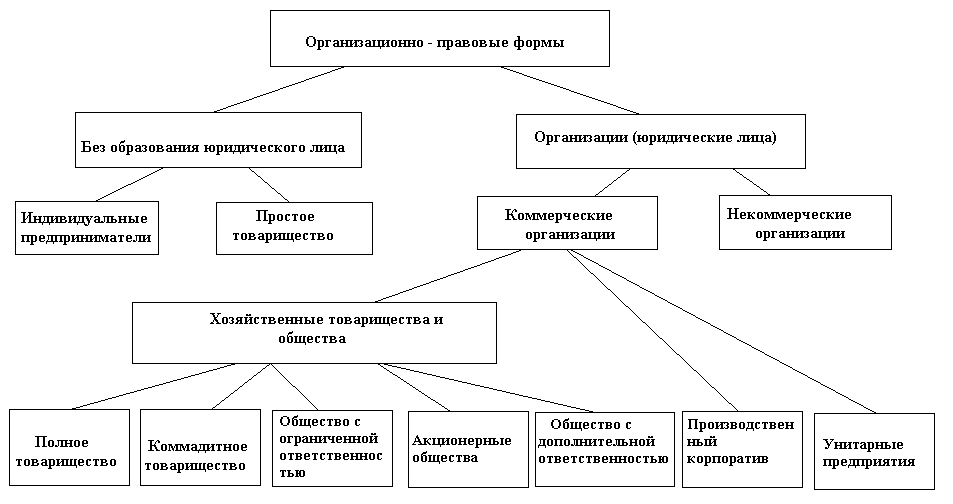 Рисунок 1 – Организационно-правовые формы предприятий в России [1]В зависимости от характера деятельности предприятия, ОПФ можно подразделить на:– коммерческие организации (предприятия);– некоммерческие организации;– организации без образования юридического лица;– государственные и муниципальные организации;– государственные и унитарные предприятия.В развитой рыночной экономике предпринимательство как интегрированная совокупность предпринимательских организаций (компаний, фирм), индивидуальных предпринимателей, а также сложных объединений предпринимательских организаций выполняет следующие функции: общеэкономическую, ресурсную, творческо-поисковую (инновационную), социальную, организаторскую. Функции предпринимательства: Общеэкономическая. Это практически определяющая функция в рыночной экономике. Данная функция проявляется в  следующем: придает рыночной экономике необходимую гибкость; мобилизует значительные финансовые и производственные ресурсы населения (в том числе трудовые и сырьевые); вносит вклад в формирование конкурентной среды (особенно для российской высокомонополизированной экономики); формирование конкурентных отношений; функция агента рыночных отношений; создание широкого спектра товаров и услуг в условиях быстрой дифференциации и индивидуализации потребительского спроса.  Ресурсная. По мере прогресса предпринимательства требуется всё более эффективное использование ресурсов. Причем в качестве таких ресурсов могут выступать все материальные и нематериальные условия и факторы производства. В погоне за максимальной прибылью предприниматели часто неразумно, более того, во вред окружающей среде используют им необходимые ресурсы. В этом случае важна регулирующая функция государства, которая контролирует область законных действий предпринимателя.  Творческо-поисковая. Эту функцию по-другому можно назвать инновационной. Для развития общества данная функция имеет огромное значение. Ведь, реализовывая её, предприниматель привносит в общественную жизнь новые идеи, новые технологии. Выступает катализатором научно-технического прогресса.  Социальная. Выражается в том, что каждый дееспособный человек может быть собственником бизнеса. Формирует слой населения – предприимчивый, самостоятельный, трудолюбивый слой. Рост предпринимательства означает рост числа рабочих мест, повышение социального положения наемных работников. Через социальную функцию решает проблемы занятости; смягчает социальную напряженность и способствует демократизации рыночных отношений; раскрытие и реализация творческого потенциала; использование труда социально уязвимых групп населения.  Организаторская. Эта функция проявляется в решении предпринимателя организовать свое дело, в формировании стратегии фирмы и т.д. Особенно ясно выражается в быстром развитии малого и среднего бизнеса.  Рисунок 2 – функции предпринимательства в современной рыночной экономикеРаскрытые нами функции демонстрируют  величину роли предпринимательства в жизнеобеспечении страны. По сути, оно решает многие социальные, экономические, общегосударственные проблемы. Поэтому можно утверждать, что дальнейшее развитие теорий предпринимательства и исследование теоретических аспектов данного вопроса – один из самых значимых векторов направления развития всей экономической теории. 1.2 Роль малого предпринимательства в новых экономических реалияхВ наши дни, в 21 веке, существует тенденция либерализации национальных экономик стран, устранение препятствий относительно свободного перемещения капиталов, рабочей силы, ресурсов. Естественно, что всё большая открытость экономик приводит к усилению роли предпринимательства в них. Полагаем, что самая существенная миссия, принадлежащая конкретно предпринимательству – совершенствование конкуренции. Большинство исследователей едины в том, что конкуренция является движущей силой рыночной экономики. Во всех экономически развитых странах малому бизнесу со стороны государства оказывается широкая организационная и финансовая поддержка, результатом которой являются значительные поступления в бюджет, эффективное функционирование экономики и, в конечном счете, высокий уровень жизни населения. В мировой практике является нормой государственное поощрение малого бизнеса в интересах общества и государства. При этом задача государства заключается создании правовых и экономических условий для их выживания, развития, продвижения вперед. Малые фирмы способствуют развитию научно- технического прогресса, создают новые виды продукции и услуг, заполняют те экономические ниши, которые не под силу крупным фирмам. Таким образом, стабильное функционирование экономики любой страны не представляется  возможным без развития и укрепления деятельности субъектов малого бизнеса. Таблица 1 – Доля малого и среднего бизнеса в ВВП и занятости в разных странахCравнение уровня развития малого и среднего предпринимательства в России с другими странами показывает заметное отставание по ряду показателей. Так, доля малого и среднего бизнеса в ВВП во многих зарубежных странах составляет более 50%. Аналогичная ситуация наблюдается с долей занятого населения, приходящейся на сектор малого и среднего предпринимательства, В России малый и средний бизнес обеспечивает лишь 25-30% постоянных рабочих мест, тогда как в развитых странах он колеблется от 35% до 80%. Статистика показывает, что в экономически развитых странах малый бизнес составляет львиную долю в структуре ВВП страны. Данный факт подчеркивает особую важность и значительную роль малого предпринимательства в экономическом развитии страны. Полагаем, что поступательное развитие малого предпринимательства позволяет:   формировать  конкурентные, цивилизованные рыночные отношения, способствующие лучшему удовлетворению потребностей населения и общества в товарах (работах, услугах); расширять ассортимент и повышать качество товаров, работ, услуг. Стремясь к удовлетворению запросов потребителей, малый бизнес способствует повышению качества товаров (работ, услуг) и культуры обслуживания; содействовать структурной перестройке экономики; привлекать личные средства населения для развития производства; создавать дополнительные рабочие места; более эффективно использовать творческие способности людей, содействовать раскрытию их талантов, освоению различных видов ремесел, народных промыслов; вовлекать в трудовую деятельность отдельные группы населения, для которых работа на крупном производстве имеет определенные ограничения (домохозяйки, пенсионеры, инвалиды, учащиеся); формировать социальный слой собственников, владельцев предприятий (фирм, компаний); активизировать научно-технический прогресс; содействовать деятельности крупных предприятий путем изготовления и поставки комплектующих изделий и оснастки, создание вспомогательных и обслуживающих производств; освобождать  государство от низкорентабельных и убыточных предприятий за счет их аренды и выкупа.Малое предпринимательство во многом определяет темпы экономического роста, состояние занятости населения, структуру и качество валового регионального продукта. Характерные для малых предприятий гибкость и высокая приспособляемость к изменению рыночной конъюнктуры способствуют стабилизации экономических процессов как в регионах в целом, так и в отдельно взятых областях. Вместе с тем, сектору малого предпринимательства свойственны относительно низкая доходность, высокая интенсивность труда, сложности с внедрением новых технологий, ограниченность собственных ресурсов и повышенный риск в конкурентной борьбе. Дополнительно отметим еще одно немаловажное значение малого бизнеса в экономике – большие суммы налоговых поступлений в бюджет государства. Налоговая система, при условии разумной организации малого бизнеса в стране, получает весьма громадные средства, которые, в свою очередь направляются на социально-экономическое развитие страны, что создает условия для роста бизнеса. В результате образуется некий круг, компненты которого тесно взаимосвязаны друг с другом.   В современных рыночных реалиях малые предприятия играют пресловутую роль коммутантов, выполняя связующую функцию.  1.3 Методика анализа и оценки функционирования малого предприятияОценка эффективности малых предприятий имеет свои отличительные особенности, к числу которых следует отнести: относительно  небольшую долю рынка их продукции4 управление собственником или партнерами-собственниками лично, а не через формальную структуру; ограниченный доступ к рынку финансовых ресурсов. Определенные нами особенности малых фирм определяют и специфику управления этими объектами. Первая отличительная черта управления малым бизнесом состоит в преобладании в нем неформальных приемов. Формально процесс управления, в числе прочего, предполагает изучение значительного объема информации, проведение рыночных исследований. Для осуществления этих исследований в полном объеме необходимы значительные средства, а они под силу лишь крупным предприятиям, поэтому анализ внешней среды в этом случае сводится в основном к изучению потребителей, поставщиков и конкурентов фирмы.Вторая особенность управления малыми предприятиями заключается в особой роли управляющего-собственника – у собственников малых предприятий в качестве критериев принятия могут выступать не только экономические, но и иные критерии, к примеру, желание самореализации и независимости. Следует отметить, что современные реалии российской экономики влияют на поведение предпринимателей, заставляя их, как правило, максимизировать доходы в текущем краткосрочном периоде в ущерб долгосрочным результатам деятельности предприятия. Третья особенность связана с острой нехваткой у малого бизнеса финансовых ресурсов особенно на начальном этапе. Ограниченность финансовых ресурсов обуславливает необходимость наиболее эффективного их использования. [17]Существующие подходы к оценке эффективности производственно-хозяйственной деятельности предприятия базируются на совокупности показателей, позволяющих с большой степенью детализации охарактеризовать уровень его развития, жизнеспособность. Заметим, что одним из главных недостатков указанных методик является значительный объем информации, предполагающий проведение специальных обследований и, соответственно, затрат времени и денежных средств. Проблема в том, что довольно значительная, если не большинство, часть малых предприятий работает по упрощенной системе налогообложения и, следовательно, предоставляет в органы государственной статистики отчетные документы в «упрощенном» виде. Практика показывает, что на большинстве предприятиях отсутствуют данные и источники информации по таким важным показателям производственно-хозяйственной деятельности, как степень механизации и автоматизации, коэффициенты загрузки оборудования, энерговооруженность и производительность труда и т. д. Что вполне оправданно, так как, с точки зрения предпринимателя, подобные показатели не представляют особенной важности для расчета. Предполагаем, что при анализе и оценке хозяйственной деятельности малого предприятия необходимо учесть обозначенную нами проблему. В условиях рыночной экономики прибыль выступает как цель деятельности всех коммерческих организаций (предприятий), конечный положительный финансовый результат. Также и российское законодательство устанавливает, что целью предпринимательской деятельности является извлечение прибыли: «Гражданское законодательство регулирует отношения между лицами, осуществляющими предпринимательскую деятельность, или с их участием, исходя из того, что предпринимательской является самостоятельная, осуществляемая на свой риск деятельность, направленная на систематическое получение прибыли от пользования имуществом, продажи товаров, выполнения работ или оказания услуг». [2] Значение прибыли состоит в следующем:  является измерителем результатов деятельности предприятия; выступает источником собственных финансовых ресурсов предприятия; служит критерием эффективности хозяйственно-финансовой деятельности; выполняет стимулирующую функцию, так как в ее увеличении заинтересованы все участники хозяйственной деятельности — владельцы капитала, наемные работники; прибыль (ожидаемая) представляет собой ориентир для принятия дивидендной политики, инвестиционных решений; является источником формирования доходов бюджетов разных уровней (часть прибыли поступает в бюджеты через налоги).На практике прибыль определяется как разность между доходами и расходами.[3]Валовая прибыль определяется как разница между выручкой от продажи товаров, продукции, работ, услуг (за минусом НДС, акцизов и аналогичных обязательных платежей) и себестоимостью проданных товаров, продукции, работ и услуг. Выручка от реализации товаров, продукции, работ и услуг – это доходы от обычных видов деятельности. Затраты на производство товаров, продукции, работ и услуг являются расходами по обычным видам деятельности. Валовую прибыль рассчитывают по формуле:П вал = Вр –С,                                                                                               (1.1)где ВР – выручка от реализации;С – себестоимостью проданных товаров, продукции, работ и услуг.Из данной формулы следует, что любое изменение выручки или себестоимости влечет за собой адекватное изменение прибыли. Предприятие получает прибыль в случае, если выручка от продаж превышает себестоимость реализованной продукции (работ, услуг). Все аспекты снабженческой, производственной и сбытовой деятельности предприятия находят свое отражение в показателе прибыли: уровень использования материальных ресурсов, основных средств, трудовых ресурсов, объем реализации продукции, уровень цен. Отметим также, что с другой стороны, прибыль является основным источником развития предприятия, расширения его производственной базы и источником финансирования социальной сферы. Из прибыли выплачиваются дивиденды и другие доходы учредителям и собственникам предприятия при соответствующих организационно-правовых формах предприятия.  Прибыль (убыток) от обычной деятельности возможно вычислить как разницу прибыли до налогообложения и суммы налога на прибыль и иных аналогичных обязательных платежей (суммы штрафных санкций, подлежащих уплате в бюджет и государственные внебюджетные фонды):Под = Пдно –Н,                                                                                              (1.2)где Н – сумма налогов.Чистая прибыль – это прибыль от обычной деятельности с учетом чрезвычайных доходов и расходов :Пч = Под +- Чдр,                                                                                           (1.3)где Чдр – чрезвычайные доходы и расходы.Чрезвычайными доходами являются поступления, возникающие как последствия чрезвычайных обстоятельств хозяйственной деятельности (стихийного бедствия, пожара, аварии, национализации и т. п.). К ним относятся страховое возмещение, стоимость материальных ценностей, остающихся от списания непригодных к восстановлению и дальнейшему использованию активов и т. п. В составе чрезвычайных расходов отражаются расходы, возникающие как последствия чрезвычайных обстоятельств хозяйственной деятельности [4].При формировании чистой прибыли учитываются операции по уплате штрафных санкций, пеней и других платежей, которые ранее уплачивались за счет прибыли, остающейся в распоряжении организации после налогообложения. Следующий важнейший показатель при  оценке функционирования малого предприятия – рентабельность - характеризует эффективность работы предприятия в целом, доходность различных направлений деятельности (производственной, предпринимательской, инвестиционной), окупаемость затрат и т.д. Полагаем, что показатели рентабельности более полно, чем прибыль, отражают окончательные результаты хозяйствования, так как их величина показывает соотношение эффекта с наличными или использованными ресурсами. Показатели рентабельности можно объединить в несколько групп: показатели, характеризующие окупаемость издержек производства и инвестиционных проектов; показатели, характеризующие прибыльность продаж; показатели, характеризующие доходность капитала и его частей.Рентабельность производственной деятельности (окупаемость издержек) — отношение валовой или чистой прибыли к сумме затрат по реализованной продукции :Rз= или Rз= ,                                                                                         (1.4)где Rз – рентабельность производственной деятельности,Прп – валовая прибыль;ЧП – чистая прибыль;Зрп – затраты по реализованной продукции.Рентабельность продаж (оборота) — отношение прибыли от реализации продукции, работ и услуг или чистой прибыли к сумме полученной выручки : Rрп=                                                                                                            (1.5)где Rрп – рентабельность продаж;В – выручка от реализации продукции.Характеризует эффективность предпринимательской деятельности: сколько прибыли получает предприятие с рубля продаж. Анализ и оценка эффективности функционирования предприятия не может основываться на произвольном наборе показателей. Выбор и обоснование исходных показателей производственно-хозяйственной деятельности должны осуществляться в соответствии с представлениями теории экономического анализа предприятия, исходить из целей оценки, потребностей субъектов управления в аналитической оценке.2 Анализ и оценка функционирования  малого предприятия на примере кафе «Созвездие»2.1 Характеристика внутренней и внешней среды малого предприятия Объектом исследуемого предприятия является ИП «Кабертай С.А.» - кафе «Созвездие». Местонахождение кафе: 385200, Россия, Республика Адыгея, г. Адыгейск, пр.Ленина 21.  Предприятие создано в 2003 году в соответствии с Гражданским кодексом РФ и ФЗ «О государственной регистрации юридических лиц и индивидуальных предпринимателей» с целью развития рынка общественного питания в городе, для получения прибыли путем предоставления питания населению по доступным ценам, с задачей реализации социальных и экономических интересов трудового коллектива. Предприятие является частной собственностью, хозяйствующим субъектом, обладающим правами юридического лица, имеет самостоятельный баланс, расчетный счет, печать.  Организационно-правовая форма – индивидуальное предприятие. Кафе предоставляет услуги общественного питания, организации досуга людей, торжеств. Рассчитано на 500 посадочных мест, общая площадь – 405 кв.м. Предметом деятельности кафе «Созвездие» является:  Организация общественного питания;  Деятельность по производству, выпуску, реализации и организации потребления продукции общественного питания, пищевой продукции, в  том числе обеденной продукции, горячих, холодных, десертных блюд, закусок и напитков;  Проведение банкетов, обслуживание свадеб, юбилеев, торжеств;  Выездное обслуживание корпоративных мероприятий, выставок, фуршетов, приемов и банкетов.  Осуществление внедрения новых технологий приготовления, расширения ассортимента и повышения качества продукции общественного питания.Цели предприятия: Главные цели состоят в предоставлении потребителям качественного питания и максимизация прибыли. Долгосрочной целью предприятия является расширение своей деятельности, создание сети предприятий. Что позволит выйти на новый уровень обслуживания и расширения  ассортимента. На предприятии кафе «Созвездие» применяется линейно– функциональная структура управления. Эта структура сочетает характеристики линейной, при которой всеми направлениями деятельности управляет один руководитель, индивидуальный предприниматель, и функциональной, которая предусматривает разделение функций ответственных за определенные направления. Управление предприятие производится неформальным способом собственником. В штате числится 19 человек: 3 повара, 2 помощника повара, 2 бармена, 3 официанта, 2 курьера, администратор, посудомойщица, шашлычник, инженер-электрик, технический персонал, бухгалтер. Необходимая степень мотивации сотрудников достигается за счёт действующей на предприятии системы мотивирования. Основу такой системы составляет выплата премий, что предусматривает единовременную выдачу работнику определенной денежной суммы в связи с достижением им более высоких успехов в труде по сравнению с другими работниками. Кроме того, применяется практика поощрения смены в целом за достижение высоких показателей выручки, продаж, прибыли. Имидж предприятия в глазах общественности и персонала: кафе «Созвездие» работает уже 15 лет. За это время предприятие укрепило имидж  надёжного делового партнера, имеющий обширный опыт работы, строго выполняющий все свои обязательства, услуги в короткие сроки на высоком уровне. В глазах клиентов кафе «Созвездие» имеет имидж предприятия, предоставляющего только качественное питание из натуральных продуктов, поддерживающего идею здорового образа жизни. И ввиду данного аспекта, кафе сознательно и принципиально отказывается от продажи, реализации табачных, алкогольных изделий, лишаясь некоторой возможной прибыли, при этом зарабатывая репутацию кафе, подходящего для семейного и детского отдыха. Производственный процесс состоит из нескольких этапов. Процесс начинается с поставки продуктов, необходимых товаров в кафе. Так как предприятие не может себе позволить нанимать работника для поставки товаров, данной функцией наделен администратор. Сырье и полуфабрикаты направляются в складское помещение, где они хранятся непродолжительное время. Одна часть складских помещений состоит из охлаждаемых камер для скоропортящихся продуктов (мясо, рыба, овощи и т.д.), другая из неохлаждаемых кладовых для, так называемых, сухих продуктов (соус, специи и т.д.), есть также склад для хранения материалов, упаковочной продукции и т.д. Сырьё и полуфабрикаты подвергаются механической обработке, Изготавливают из него полуфабрикаты и заготовки в участке для получения полуфабрикатов.Полуфабрикаты направляются в доготовочные участки, где происходит приготовление блюд и кулинарных изделий.Готовые блюда направляются, в первую очередь, на упаковку и оформление, затем  на реализацию.На данном предприятии общественного питания блюда и кулинарные изделия готовят согласно специально разработанным технологическим картам, в которых производится перечни и количественный состав необходимых продуктов.Производство готовой продукции осуществляется под руководством шеф-повара. Разработанное меню позволяет спланировать количество необходимых блюд с учетом разнообразия ассортимента по дням недели, декады или месяца. В свою очередь, это обеспечивает точное снабжение кухни сырьем и полуфабрикатами.Характеризуя внешнюю среду предприятия, необходимо отметить, что рынок по всем показателям является относительно небольшим: по товарообороту, платежеспособности населения, территориально. Это обусловлено особенностью географического размещения – небольшое административное образование с населением около 16 тысяч человек.Проанализируем состояние рынка общественного питания в Республике Адыгея.Рисунок 3 – Оборот общественного питания (млн. руб.) в Республике Адыгея (в фактически действовавших ценах) в 2014-2017 гг. [22]В абсолютных цифрах за последние 4 года рынок общественного питания вырос и достиг показателя практически 2,3 млрд. рублей. Однако для большей ясности следует обратиться к относительным показателям. Таблица 2 – Оборот общественного питания в Республике Адыгея (в процентах) [22]Все цифры приведены в соответствии с официальной информацией от Федеральной службы государственной статистики, Управлением федеральной службы государственной статистики по Краснодарскому краю и Республике Адыгея.Мы можем видеть, что относительно прошлых лет объем оборота общественного питания падает – это согласуется с общероссийским трендом – в годы серьезного глубокого кризиса рынок общественного питания в России демонстрирует отрицательные показатели. Конкурентная среда достаточно жесткая, кафе «Созвездие» сталкивается с появлением новых игроков на рынке. Несмотря на небольшой по объему рынок общественного питания, среди конкурентов кафе «Жемчужина», кафе «Гупсеф», специализирующиеся на проведении свадеб, торжеств, банкетов, и кафе «Кунак», ориентирующийся на ежедневное обслуживание потребителей в обычном режиме. К конкурентным преимуществам исследуемого объекта кафе «Созвездие»  следует отнести наиболее демократичную ценовую политику, учитывающую платежеспособность населения в данной локации, наиболее выгодное и удобное для потребителей месторасположение предприятия  - в центре города, предприятия всех конкурентов расположены на окраинах города. Также обозначим в качестве конкурентного преимущества  наличие устоявшихся брендов фирменных блюд. Кроме того, кафе «созвездие» отличает быстрое обслуживание, что проявляется в работе и официантов, и доставки блюд. Отметим, что доставку еды в городе первым внедрило именно кафе «Созвездие» и, среди названных конкурентов, остается единственным предприятием, предлагающим услуги доставки.  Изменения во внешней среде сильно повлияли на работу предприятия в последние годы. Это падение уровня доходов населения, снижение платежеспособности граждан, что вынудило значительную часть людей отказаться от услуг общественного питания для экономии средств. В течение последних лет наблюдалось устойчивое снижение спроса на услуги предприятия, вызванное крайне сложным экономическим положением в России. 2.2 Анализ и оценка эффективности функционирования кафе «Созвездие» в условиях усиления социально-экономических вызовов Основная цель оценки эффективности деятельности предприятия общественного питания – на основе всестороннего анализа дать заключение о результативности деятельности предприятия в определенный период и возможности его дальнейшего развития. Эффективность определяется при помощи системы показателей, отражающих состояние и развитие субъекта оценки. Вопросы построения системы показателей эффективности деятельности предприятия общественного питания приобретают особую значимость в современных условиях хозяйствования, когда повышаются требования населения к качеству обслуживания и развивается конкуренция.В условиях снижения интереса населения к услугам предприятий общественного питания и высокой степени насыщенности рынка следует ожидать обострения и без того жесткой конкуренции на рынке. В связи с введением продуктового эмбарго, контр санкций, инфляции и девальвации рубля, в России закрылись сети ресторанов быстрого питания Wendy’s, Carl's Junior, Марукамэ. Кроме того, с рынка ушли еще несколько крупных брендов, отказавшихся от идеи развития в России. В кризисный год закрылись Pretzelmaker, Wetzel’s Pretzels, Great American Cookies, рестораны американской сети Quiznos и австралийская сеть общественного питания Country Chicken. Кризис стал оказывать существенное влияние на структуру российского общепита, формируя несколько трендов. Один из них - демократизация рынка общественного питания в России. Основной показатель перехода рынка на более экономичный формат стала востребованность сегмента быстрого питания. Благодаря перетоку посетителей из других форматов, именно формат фаст фуда сумел показать положительную динамику развития. Современный темп жизни «диктует» свои правила питания: быстро, дешево, вкусно. Потребительская модель становится все более «экономичной», а требования к качеству продукта и сервиса только возрастает. Сложившиеся неблагоприятные условия изменили потребительскую модель в сторону более экономичных стратегий. Изменение поведения посетителей в условиях стремительного роста себестоимости создало для бизнеса крайне сложные условия для развития. Кризис привел к появлению на российском рынке общественного питания двух новых сегментов — fast casual (модные и демократичные закусочные) и пекарен. Такие заведения пока занимают незначительную долю, но уже демонстрируют значительный прирост.Кризис в индустрии общественного питания еще не миновал, но уже наметилось некоторое «просветление». Темп жизни современного города все чаще склоняет людей к питанию формата «вне дома». Как показывают различные экономические исследования в области рынка общественного питания в России, потребители постепенно возвращаются в рестораны и кафе. Те сети, которым удалось пережить кризис, сейчас активно развиваются и расширяются.Таблица 3  – Анализ основных технико-экономических показателей кафе «Созвездие»Снижение таких важнейших показателей, как прибыль, чистая прибыль, рентабельность связаны не с изменениями работы предприятия, выработка, производительность в течение последних лет оставались на одном и том же уровне. Снижения обусловлены внешними условиями, которые сильно сказались на работе кафе.Также следует выделить еще одну причину отсутствия роста показателей – усиление конкуренции. За исследуемый период конкуренты кафе «Жемчужина» и кафе «Кунак», относительно недавно появившиеся на рынке, усилили свои позиции. В результате чего, некоторая часть потребителей ушла к конкурентам. Рисунок 4 – Динамика структуры доходов по видам оказанных услуг за 2014-2017 гг. Данные рисунка демонстрируют непостоянство структуры доходов – в разные годы увеличиваются, или уменьшаются, разные компоненты, при этом не обязательно становясь трендом сквозь некоторое количество лет. К примеру, доходы от проведения банкетов в 2017 году увеличились на 14% по сравнению с 2014 годом.  Таблица 4 – Оборот рынка общественного питания по РФ Оборот предприятий общественного питания в России в 2017 году увеличился на 2,5% в сопоставимых ценах по сравнению с 2016 годом — до 1,427 триллиона рублей, как приводится в последних данных Росстата. Таким образом, оборот общепита в России в прошлом году продемонстрировал рост после двух лет спада. Таблица 5 - Динамика розничного товарооборота кафе «Созвездие»Анализ показателей розничного товарооборота за 2015 – 2017 гг. свидетельствуют о увеличении объёмов.Так объём всего товарооборота с 2015 г. повысился на 560 тыс. руб. и составил 19610 тыс. руб. или 106 %. Товарооборот собственного производства повысился на 200 тыс. руб. и составил 6200 тыс. руб. или 106 %. Товарооборот по покупным товарам увеличился на 101% в 2017 г. по сравнению с 2015 г.Платежеспособность населения данного населенного пункта очень низка. Предприятие, несмотря на некоторое снижение прибыли, для удержания своих работников, борьбы с текучестью кадров, сумело сохранить среднемесячную заработную плату в отчетном периоде практически на том же уровне, что и на базисном периоде.   В целом, необходимо отметить, что в сложный период предприятие сумело сохранить свои позиции на рынке и имеет большие перспективы усилить их.3 Основные направления эффективизации малого предпринимательства 3.1 Пути повышения эффективности малого бизнеса в современной экономикеРоссийская экономика переживает не лучшие времена. Кризисные явления все больше и больше пронизывают сферы общественной жизни. Российская модель экономики изжила себя и требует перемен, внесения в нее разумных корректив. Она сама по себе была выстроена не самым правильным образом. Имеется в виду – значительное преобладание сырьевых ресурсов в экспортной структуре, ничтожно малое, слабое развитие новых технологий (учитывая масштабы российской экономики), смещение акцента в производственной деятельности на обрабатывающую промышленность. Теперь, когда последствия неверной модели стали обнажены и оказали влияние на население напрямую, пришло понимание о необходимости срочных реформ.В новых экономических реалиях России необходимо воплотить в жизнь предложения и решения, которые выносятся уже более 25 лет, касаемые свободного предпринимательства, устранения административных и рыночных барьеров. А также реальная борьба с монополизацией рынка, с коррупцией и построение разумной налоговой системы в отношении малого и среднего бизнеса, при которой предприниматели не будут стремиться уйти от налогов для выживания. Известно, что непомерно высокие процентные ставки по кредитам – одна из причин, тормозящих развитие малого бизнеса. Здесь и открывается один из путей развития при условии решения данной проблемы. Низкий уровень развития малого бизнеса в России является результатом неэффективного противоречивого действующего законодательства, регламентирующего, в целом, развитие предпринимательской деятельности. Улучшение и эффективизация законодательства – еще один способ повышения эффективности малого бизнеса. Для повышения эффективности функционирования малого бизнеса, на наш взгляд, необходимо выполнение ряда мероприятий, которые позволят активизировать деятельность малых предприятий и будут способствовать наращиванию собственных финансовых ресурсов: снижение стоимости заемных средств и расширение их доступности для предпринимателей различных секторов экономики. Это может быть обеспечено как на основе снижения ключевой ставки, так и в порядке субсидирования процентных ставок по кредитам малым предприятиям; контроль за ростом цен и тарифов в отраслях естественных монополий и на основе этого снижение издержек в малом бизнесе, что будет способствовать наращиванию собственных средств; для предприятий общественного питания – сокращение количества проверок, необходимых лицензий, документов, сокращение количества надзорных органов; Объем рынка общественного питания напрямую связан с реальным уровнем доходов населения, показатели предприятий в данной сфере сильно зависят от качества и уровня жизни населения. Для повышения эффективности малых предприятий в сфере питания необходимым условием является рост реальных доходов населения и улучшение качества жизни.  Важным фактором повышения эффективности деятельности предприятия является научно-технический прогресс. В современных условиях нужны революционные, качественные изменения, переход к принципиально новым технологиям, к технике последующих поколений, коренное перевооружение всех отраслей народного хозяйства на основе новейших достижений науки и техники.Коренные преобразования в технике и технологии, мобилизация всех, не только технических, но и организационных, экономических и социальных факторов создадут предпосылки для значительного повышения производительности труда. Предстоит обеспечивать внедрение новейшей техники и технологии, широко применять на производстве прогрессивные формы научной организации труда, совершенствовать его нормирование, добиваться роста культуры производства, укрепления порядка и дисциплины.3.2 Мероприятия по обеспечению роста эффективности малого предприятияСуществует огромное множество способов повышения эффективности малого предприятия. Каждая организация обладает своими сильными и слабыми сторонами, их возможно определять с помощью известного инструмента SWOT-анализа. Мероприятия для повышения эффективности деятельности предприятия могут быть направлены либо на усиление слабых сторон, либо на еще большую отдачу сильных сторон. Для оценки эффективности проведенных мероприятий рассчитывается экономический эффект. В рассматриваемом нами конкретном случае было предложено повысить затраты на рекламную деятельности, повысить эффективность предприятия за счет новых клиентов, которых необходимо привлечь с помощью рекламы.  Реклама является инструментом повышения эффективности. Она направлена на стимулирование сбыта товаров. Цель рекламы - создание благоприятного образа компании, торговой марки или сформировать организационную культуру фирмы.В любой организации должна вестись оценка эффективности рекламы, так как реклама эффективна только тогда, когда удовлетворяет следующим требованиям: четко формулирует рыночную позицию товара; создает положительный образ; содержит удачную рекламную идею. Экономическая эффективность - экономический результат, полученный в результате применения рекламного средства или проведения рекламной кампании. Основным методом для анализа экономической эффективности служат статистические и бухгалтерские данные.Основными сложностями в определении экономического эффекта являются: любая реклама или рекламная кампания, как правило, не дает полного эффекта сразу; рост товарооборота или прибыли может быть вызван другими (нерекламными) причинами.Рассчитаем экономический эффект от проведения рекламной кампании. Бюджет рекламной кампании составляет 150000 рублей. Цель рекламы – выведение услуги кафе на новый локальный рынок – город Краснодар. Было подсчитано, что клиенты территориально относящиеся к Краснодару, заказывающие услуги проведения банкетов в кафе «Созвездие», в среднем проводя  торжества на 80 человек. Средняя цена на одного человека – 800руб./чел. Также существует возможность простой аренды – 130 руб./чел. Планируется, что после проведения рекламной кампании количество банкетов увеличится на ~20. Исходя из того, что клиенты, территориально относящиеся к городу Краснодару, в основном, заказывают полное обслуживание – 800 руб./чел., рассчитаем дополнительный оборот.   800*80=64000 рублей оборот от проведения 1 банкета. 64000*15= 960000 рублей оборот от проведения 15 банкетов. 130*80=10400 рублей от  проведения банкета с простой арендой. 10400*5=52000 рублей от проведения 5 банкетов с простой арендой. Итого: 960000+52000=1012000 рублей – дополнительный оборот от проведения 20 банкетов. Экономический эффект будем рассчитывать по формуле: Э = Р – З, где - Э – экономический эффект от реализации рекламной кампании, р.;- Р – экономический результат от рекламной кампании, р.;- З – затраты на рекламную кампанию, р.  Э = (18200000+1012000)-150000= 19062000 рублей. Оборот увеличится на 862000 рублей, т.е. на 4,7% в случае успешной реализации рекламной кампании. В условиях высококонкурентного рынка, возрастания потребительских требований к товарам и услугам перманентное повышение эффективности деятельности предприятия – одна из важнейших задач и вызовов для предпринимателя. Рассматриваемый нами рынок – рынок общественного питания – перенасыщен предложениями. В данных условиях постоянный поиск повышения эффективности деятельности предприятия – единственный путь к выживанию и  развитию. ЗАКЛЮЧЕНИЕИзвестно, что предпринимательство играет одну из ключевых ролей в функционировании всей нынешней рыночной системы. В связи с этим представляется важным и является актуальным его изучение, проведение теоретического и практического анализа. В ходе работы были поставлены цель и задачи исследования. Поставленные в курсовой работе цель и задачи выполнены. Изучена роль предпринимательства в развитии экономики страны. Обозначены виды, типы и функции предпринимательской деятельности. Установили, что в современной экономической структуре предпринимательство выполняет множество важнейших функций. Некоторые из них являются особенно значимыми для развития всей экономики. Был проведен анализ и дана  оценка эффективности функционирования кафе «Созвездие» в условиях усиления социально-экономических вызовов. Также были предложены пути повышения эффективности функционирования малого предприятия. Разработано мероприятие по повышению эффективности предприятия и рассчитан экономический эффект от предложенного мероприятия.  При написании данной работы нами была изучена специальная литература, включающая научные статьи по проблемам предпринимательства, учебники по предпринимательству, собраны статистические данные, демонстрирующие положение предпринимательства и его роль в экономике.Для достижения цели данного исследования были выполнены следующие задачи:  проведено теоретическое исследование положения малого бизнеса в современной экономике; обозначены виды, типы и функции предпринимательской деятельности;  охарактеризована внутренняя и внешняя среда малого предприятия на примере кафе «Созвездие»; проанализирована и дана оценка эффективности функционирования малого предприятия на примере кафе «Созвездие»; выявлены пути повышения эффективности функционирования малого предприятия;Особенности малых фирм, в первую очередь, определяются их размером. Отсюда вытекает и особая роль руководителя, и небольшой рынок сбыта, и исключительная гибкость в предоставлении товаров и услуг и высокая доля оборотного капитала и многие другие черты, присущие только субъектам малого бизнеса. Важность малых предприятий заключается еще и в том, что, ведя ожесточенную конкурентную борьбу за выживание, они вынуждены постоянно развиваться и адаптироваться к текущим условиям рынка. Подводя итоги анализа, резюмируем, что предпринимательство  в целом очень сложное и многообразное явление. При этом он может выступать не только как явление, но и как процесс. Дальнейшее изучение и работа над теориями предпринимательства актуальны, представляют и чисто научный, и экономический интерес. Важно держать в поле зрения самого предпринимателя, который берет на себя риски, создавая собственное дело.      СПИСОК ИСПОЛЬЗОВАННЫХ ИСТОЧНИКОВ1 Гражданский кодекс Российской Федерации ч.1, гл.4, ст.50 от 30.11.1994 N 51-ФЗ 2 Гражданский кодекс Российской Федерации ч.1, гл. 1, ст.2 от 30 ноября 1994 года N 51-ФЗ3  Экономика предприятия (организации): Учебник /О. В. Баскакова, Л. Ф. Сейко. — М.: Издательско-торговая корпорация “Дашков и К°”, 2013 — 372 с.4 Савицкая, Г.В. Анализ хозяйственной деятельности предприятия: учебное пособие / Г.В. Савицкая. – Москва : ИНФРА-М, 2009. – 229 с.5 Сергеев И. В. Экономика организации (предприятия): учеб. пособие для вузов. – 5-е изд., перераб. и доп. – М. : Юрайт, 2013. – 671 с.6 Гелета И. В., Калинская Е. С., Кофанов А. А. Экономика организации (предприятия) : учеб. пособие. – М. : Магистр, 2010. – 303 с.7 Чалдаева Л. А. Экономика предприятия : учеб. для вузов. – М. : Юрайт, 2011. – 410 с.8 Экономика предприятия : учеб. для вузов / под ред. В. М. Семенова. – 5-е изд. – СПб. : Питер, 2010. – 416 с.9 Экономика предприятия : учеб. для вузов / под ред. В. Я. Горфинкеля. – 5-е изд., перераб. и доп. – М. : ЮНИТИ, 2011. – 767 с.10 Экономика предприятия : учеб. для вузов / под ред. А. Е. Карлика, М. Л. Шухгальтера. – 2-е изд., перераб. и доп. – СПб. : Питер, 2009. – 461 с.11 Алексейчева, Е.Ю. Экономика организации (предприятия): Учебник для бакалавров / Е.Ю. Алексейчева, М. Магомедов. - М.: Дашков и К, 2016. - 292 c.12 Иванов, Ю.Н. Теоретическая экономика: Теория оптимального предприятия: Монография / Ю.Н. Иванов, Р.А. Сотникова. — М.: ЛЕНАНД, 2013. — 224 c.13 Экономика и финансы предприятия / под ред. Т.С. Новашиной. — М.: Синергия, 2014. — 344 с.14 Лапуста М.Г. Малое предпринимательство. – М.:ИНФРА-М, 2008. 15 Экономика предприятия: учебник / В. Д. Грибов, В. П. Грузинов. – Москва: КУРС: Инфра-М, 2015. – 445 с.16 Фридман, А.М. Экономика предприятия питания. Практикум: Учебно-практическое пособие / А.М. Фридман. — М.: ЮНИТИ, 2015. — 163 c.17 Босчаева З.Н., Коган М.В. Оценка эффективности деятельности малых предпринимательских структур // Вестник АГТУ. Серия: Экономика. 2011. №2.18 Лескина Ольга Николаевна, Мурысин Михаил Викторович Развитие малого предпринимательства в России (национальный и региональный аспекты) // Концепт. 2014. №1. 19 Вершинина Анна Павловна Малый бизнес: критерии отнесения и классификация // Вестник ВУиТ. 2014. №2 (31). 20 Мочалова Яна Викторовна, Никулина Евгения Викторовна Формирование и развитие предпринимательской среды малого бизнеса в регионе // Научный результат. Серия «Экономические исследования». 2014. №2. 21 [Электронный ресурс] Малый бизнес в России: цифры и факты - http://legitimist.ru22 [Электронный ресурс} Федеральная Служба Государственной Статистики Управление Федеральной Службы Государственной Статистики По Краснодарскому Краю и Республике Адыгея -  http://krsdstat.gks.ru/ГосударствоДоля в ВВПДоля в занятостиСША~ 50%~ 50%Страны ЕС50-70%50-70%Япония> 50%> 80%КНР> 60%> 80%Южная Корея~ 50%> 80%Бразилия >60%~ 65%Индия < 20%~65%РФ~ 20%< 40%Годы2014201520162017Оборот общественного питания117,5106,896,496,0Показатели2014 год2015 год2016 год2017 годОтклонение 2017 от 2014Отклонение 2017 от 2014Показатели2014 год2015 год2016 год2017 годАбсолютное(+, -)Темп роста, %Валовой оборот, тыс. руб.19164,219020,018525,118200,0-964,195Валовой доход, тыс. руб.104751006899469901-57495,0Издержки, тыс.руб.5930,05800,25930,05930,000Прибыль, тыс. руб.4544,34267,84016,03969,7-574,387,4Чистая прибыль, тыс.руб.3944,33667,83416,03410,3-528,386,5Рентабельность, %20,519,218,518,7-1,891Среднесписочная численность работников, чел.18181919+1105,5Среднемесячная з/п, тыс.руб.24,52424,124,1 -0,498,5ГодМлн.руб.В процентах к предыдущему году20141234105101,72015130812795,02016135191297,32017142791299,8Показатели2015г.2016 г.2017 г.Отклонение в 2017 г.к 2015 г., (+;-)Отклонение в 2017 г. кк 2015 г., %Объём розничного товарооборота за год, тыс. руб.в т.ч.:- товарооборот собственного производства- товарооборот по покупным товарам190506020123501901061201225019610620012410+560+200+60106106101